ประกาศองค์การบริหารส่วนตำบลเสือหึงเรื่อง ผลพิจารณาการสอบราคาจ้างโครงการบุกเบิกหมอนบ้านนางถวิล – ถนนสายบางพาตะวันออก หมู่ที่ 2……………………………………………………..		ตามที่องค์การบริหารส่วนตำบลเสือหึง        ได้ดำเนินการสอบราคาจ้างโครงการบุกเบิกหมอนบ้านนางถวิล – ถนนสายบางพาตะวันออก หมู่ที่ 2    ตามประกาศสอบราคาดังกล่าว		ปรากฏว่ามีผู้ซื้อเอกสารสอบราคาจ้างโครงการดังกล่าว    จำนวน      9  ราย     และ  มีผู้ยื่นซองเสนอราคา  จำนวน  3   ราย  ได้แก่	1.  หจก. พ.พัฒนประดิษฐ์การก่อสร้าง              เสนอราคา   331,0๐๐.- บาท เอกสารครบถ้วน	2.  หจก.บ้านภูเก็ตคอนสตรัคชั่นแอนด์คอนซัลติ้ง  เสนอราคา   332,000.- บาท เอกสารครบถ้วน	3.  พัณนิดา                                              เสนอราคา   331,5๐๐.- บาท เอกสารครบถ้วน		คณะกรรมการเปิดซองสอบราคาได้มีมติเป็นเอกฉันท์ให้   หจก. พ. พัฒนประดิษฐ์การก่อสร้าง    เป็นผู้ได้รับการคัดเลือก  เป็นผู้รับจ้างในการสอบราคาจ้างครั้งนี้		จึงเรียนมาเพื่อประกาศให้ทราบโดยทั่วกัน			ประกาศ  ณ  วันที่     7      เดือน     พฤษภาคม    พ.ศ.  ๒๕๕8						(ลงชื่อ)...........................................							( นายนพภาพร  ศรีแค )					             นายกองค์การบริหารส่วนตำบลเสือหึง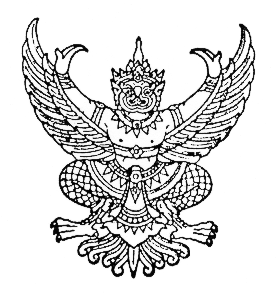 